Rotterdamse voetbalvereniging SDV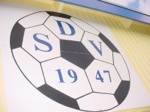 				            Kralingse Zoom 100				            3063 NC Rotterdam Tel: 010-2429000 Postadres Louis Couperusplaats 261                                                                     2902XG Capelle a/d IJssel	Notulen Algemene Ledenvergadering van 18-05-2016OpeningDe voorzitter heet alle aanwezigen welkom en opent de vergadering Ingekomen stukkenEr zijn geen ingekomen stukkenNotulen vorige vergaderingDe notulen van de ledenvergadering van 21-05-2015 worden vastgesteld en goedgekeurd.Jaaroverzicht van de secretaris.We zijn gestart met 7 teams Veld, 5 teams Zaal.Tevens bestond de 7 tegen 7  competitie uit 22 teams.Dit seizoen zullen we starten met 9 teams Veld en 5 teams Zaal en 22 teams 7 tegen 7.Financieel jaarverslag  Penningmeester. 2015-2016.We hebbende lijn van vorig jaar doorkunnen trekken.Door uitgekiend inkopen van Sjoukje en Frans die overal in Rotterdam de koopjes inslaan is de inkoop van de kantine verder naar beneden gegaan.Waarvoor applaus en bedankt.Wat betreft de inkomsten zitten redelijk op de	begroting. Het boekjaar is nog niet helemaal voorbij en we hopen nog het e.e.a aan openstaande contributies binnen te halen plus nog omzet van de kantine. Een van de volgende punten is nog de inning van de contributie voor het volgend seizoen.  punt 8.Gezien het feit  dat het bestuur het hele seizoen bezig is om alles binnen te krijgen,(vooral Aad) hebben we besloten dat per 1 september minimaal de helft moet zijn voldaan anders wordt de spelerspas ingenomen en heeft de speler een speelverbod.De andere helft is dan per 1 oktober verschuldigd en indien per 1 november niet betaald wordt de vordering uit handen gegeven met alle kosten voor de speler.De cijfers zien er goed uit maar we hebben nog niet veel spek op de botten dus blijft voorzichtigheid troef. Het beleid zal ook komend seizoen niet veranderen willen we in de toekomst overleven wat al moeilijk genoeg is!Het meest belangrijke is toch dat SDV ondanks teruglopende inkomsten nog steeds schuldenvrij is.Verslag Kascommissie.De kascommissie heeft de cijfers voor het seizoen 2015-2016 akkoord bevonden en hebben de penningmeester decharge verleend.Ook volgend seizoen zullen de heren van SDV VE 1 over de kascontrole commissie ontfermen.Begroting Seizoen 2015 -2016 wordt goedgekeurdVaststellen contributie 2015-2016Het bestuur heeft besloten om de contributie niet te verhogen ondanks de verhoging van de KNVB.Contributie SDV 2014/2015	Voor 01-08-2014	Na 01-08 maar voor 1-11-2014Veldvoetbal.				€210,00	              €210,00	Zaalvoetbal				€185,00	              €200,00Veld en Zaalvoetbal			€255,00                            €270,00Alleen Trainen				€ 80,00		              € 80,007 tegen 7 Bedrijf			€600,00	              NVT7 tegen 7SDV(min 5 SDV’ers)		€250,00	              NVTVerkiezing dagelijks bestuur.Aftreden en niet herkiesbaar Richard Sternberg.(Voorzitter)Aftredend en herkiesbaar Martin Veenstra (Voorzitter)Aftredend en herkiesbaar Guus Roels(penningmeester) en Aad Roos(secretaris)Verkiesbaar Richard Sternberg (Lid Voetbaltechnische zaken)Martin Veenstra wordt gekozen als Voorzitter.Guus Roels gekozen als Penningmeester.Aad Roos is gekozen tot secretaris.Richard Sternberg wordt gekozen als Lid Voetbaltechnische zaken.Sluiting.De voorzitter dankt iedereen voor zijn aanwezigheid en inbreng en sluit de vergadering.